                                Liceo José Victorino Lastarria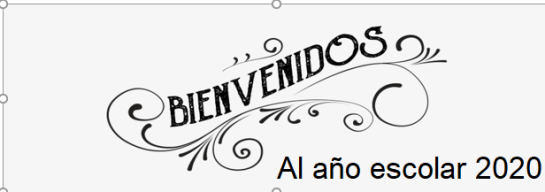                                                  Rancagua                           “Formando Técnicos para el mañana”                                   Unidad Técnico-PedagógicaGuía de trabajo de artes visuales segundo medioPROFESORA: ERIKA NIÑOFECHAS : SEMANA 4 del 06-04-2020  AL  10-04-2020OA: Crear proyectos visuales basadas en la imaginación personal investigando en medios contemporáneos.Objetivo de la clase: Expresar, crear y desarrollar la imaginación personal.ACTIVIDAD N° 4A través de tu imaginación realiza un dibujo libre de la época pre-histórica realizando la técnica del puntillismo en blanco y negro.Materiales a utilizar:-Hojas blancas tamaño oficio.-Lápiz grafito.Nota: Llevar su trabajo al liceo el Viernes 10 de Abril. Cualquier consulta a través del correo: emnm09@gmail.com